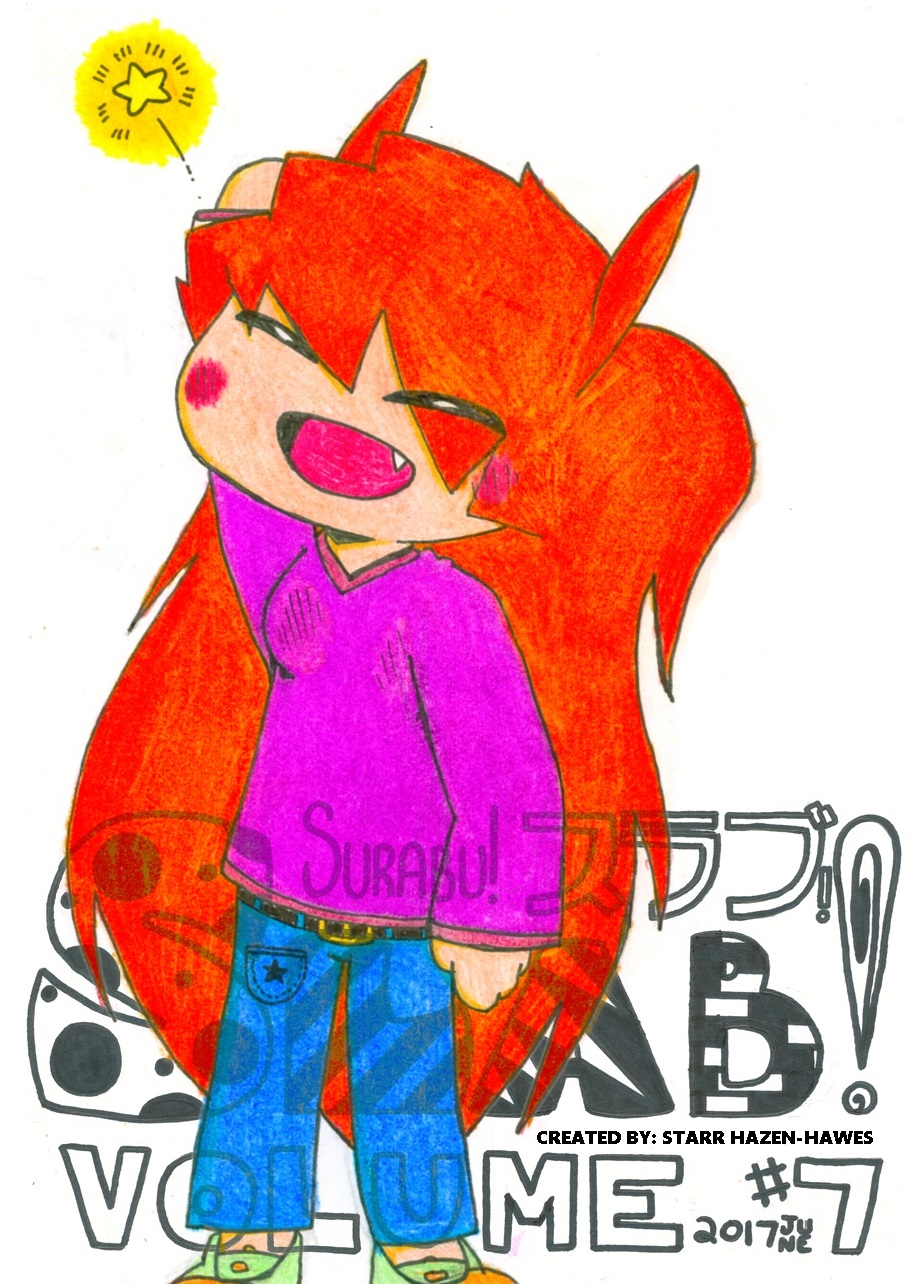 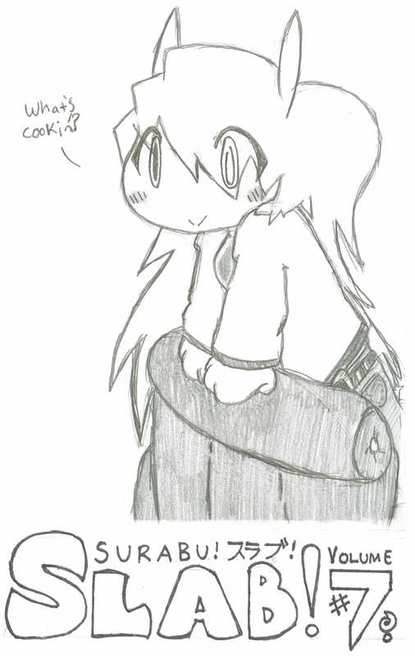 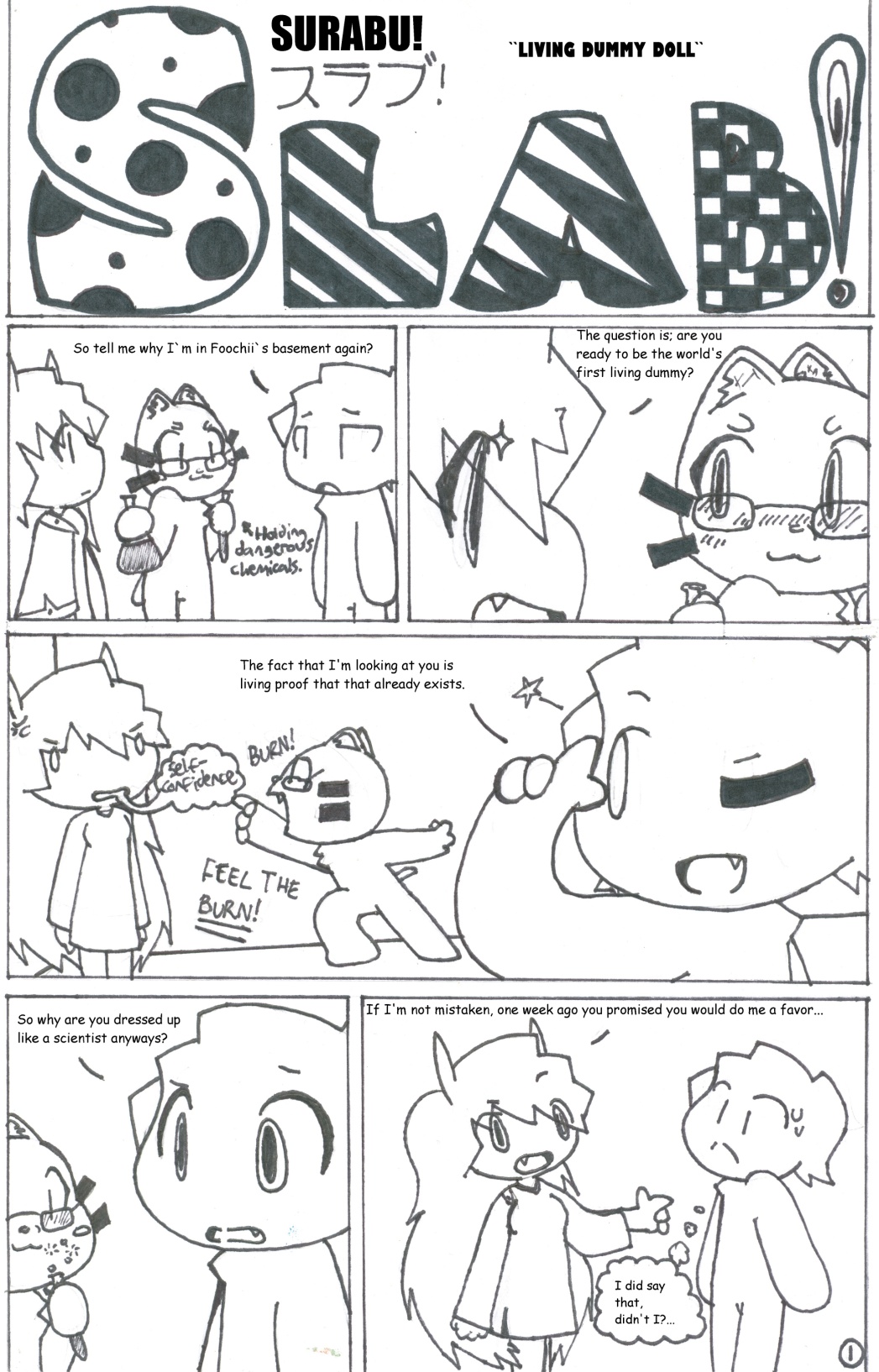 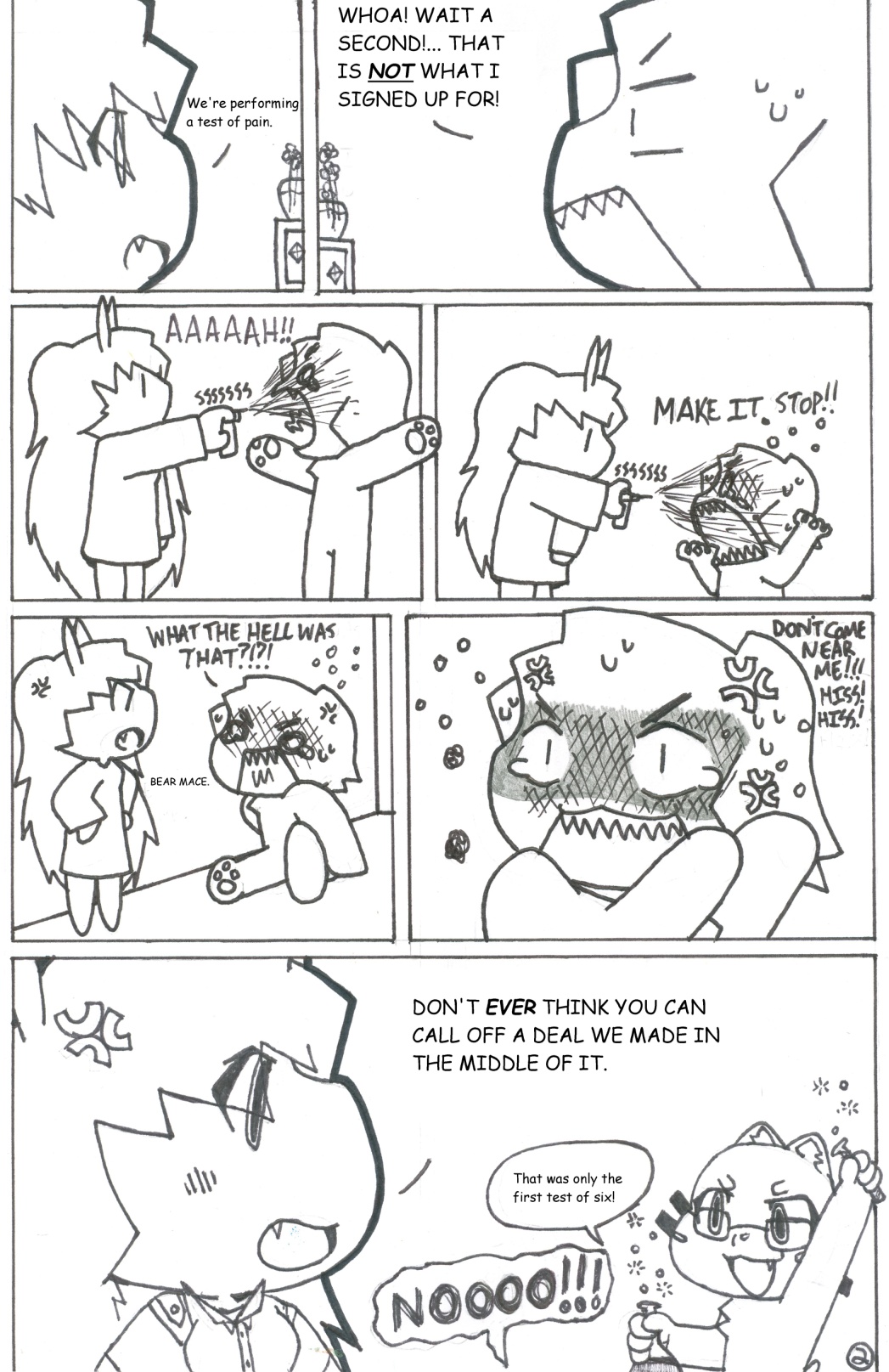 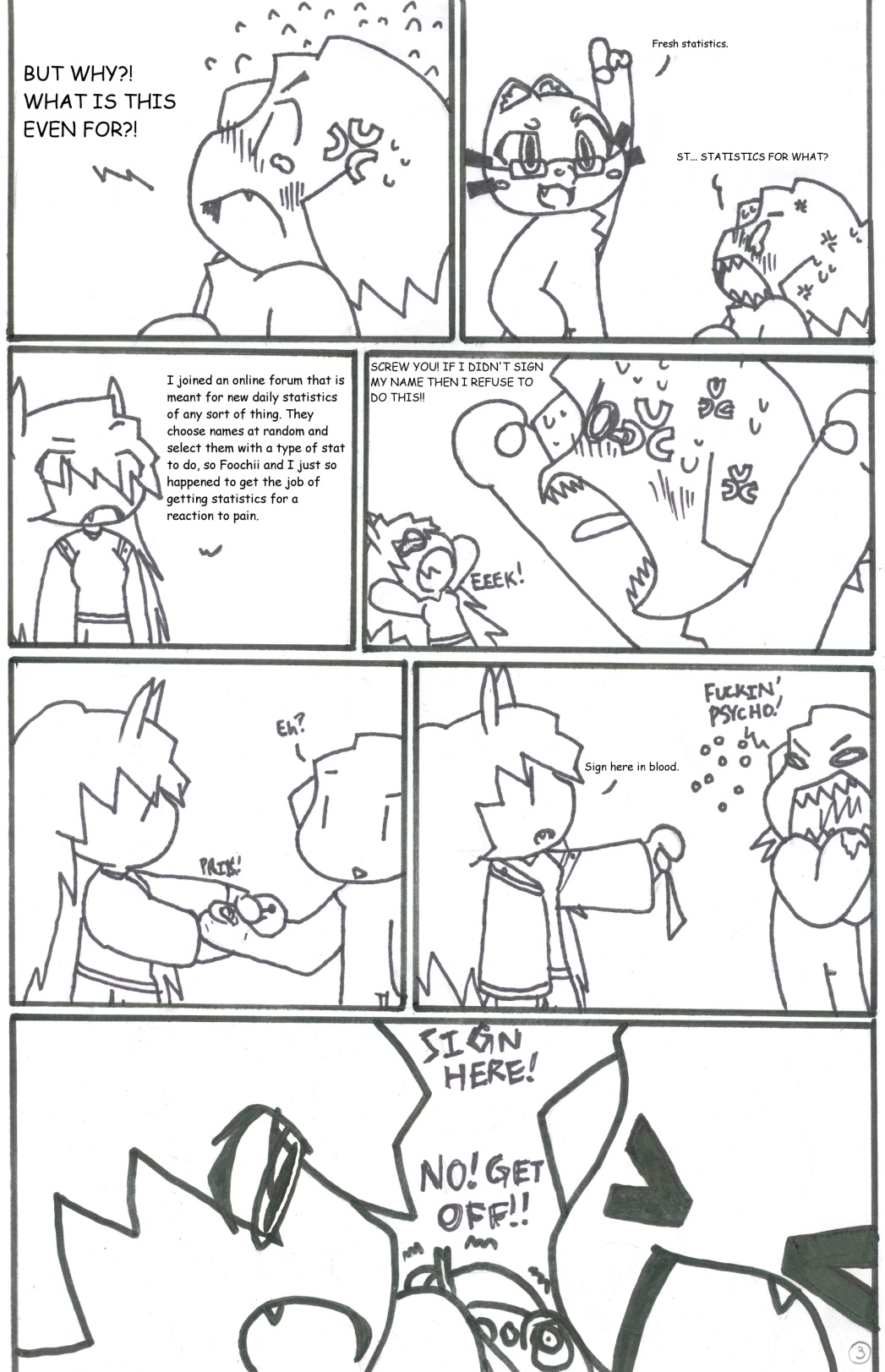 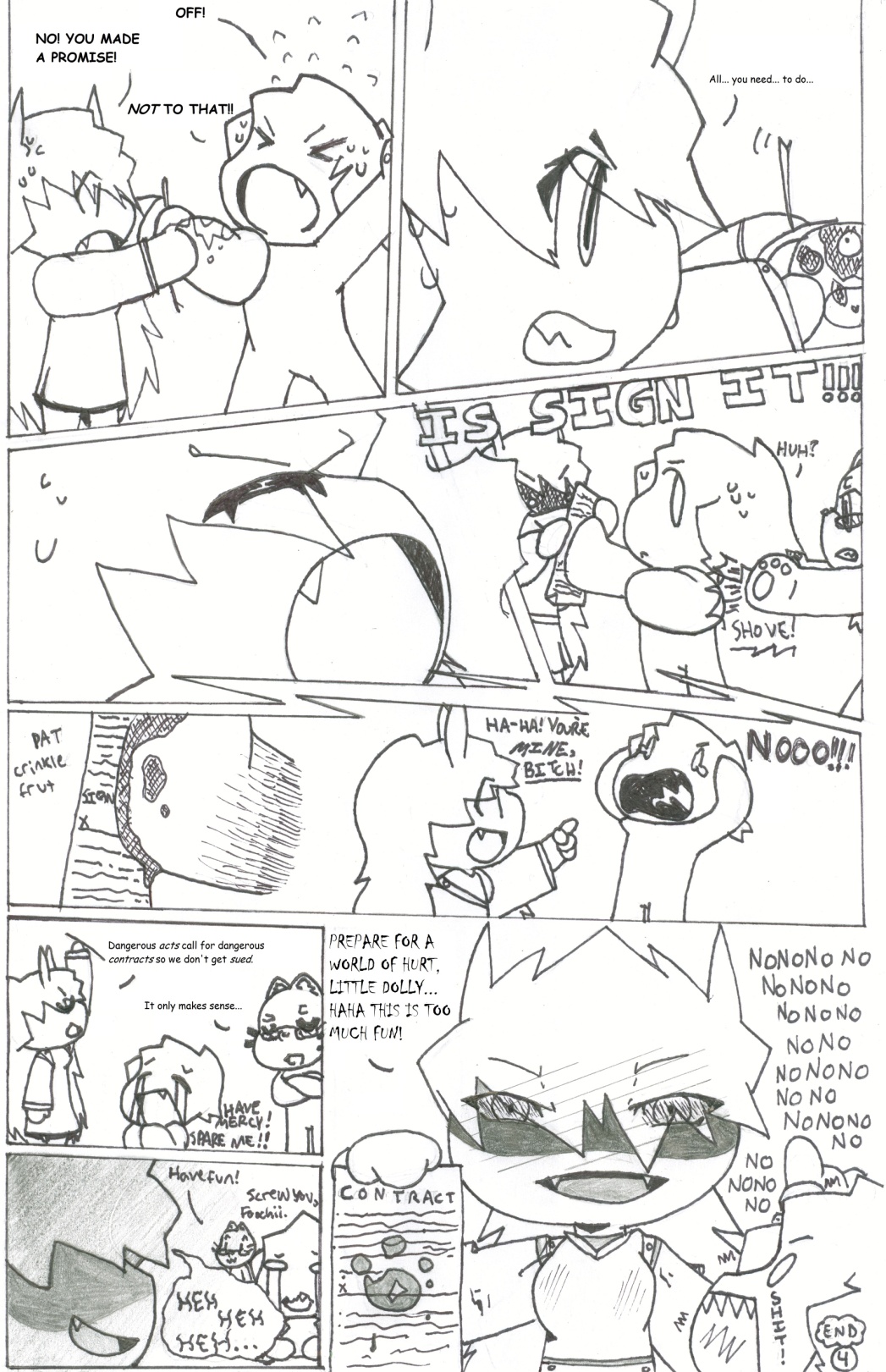 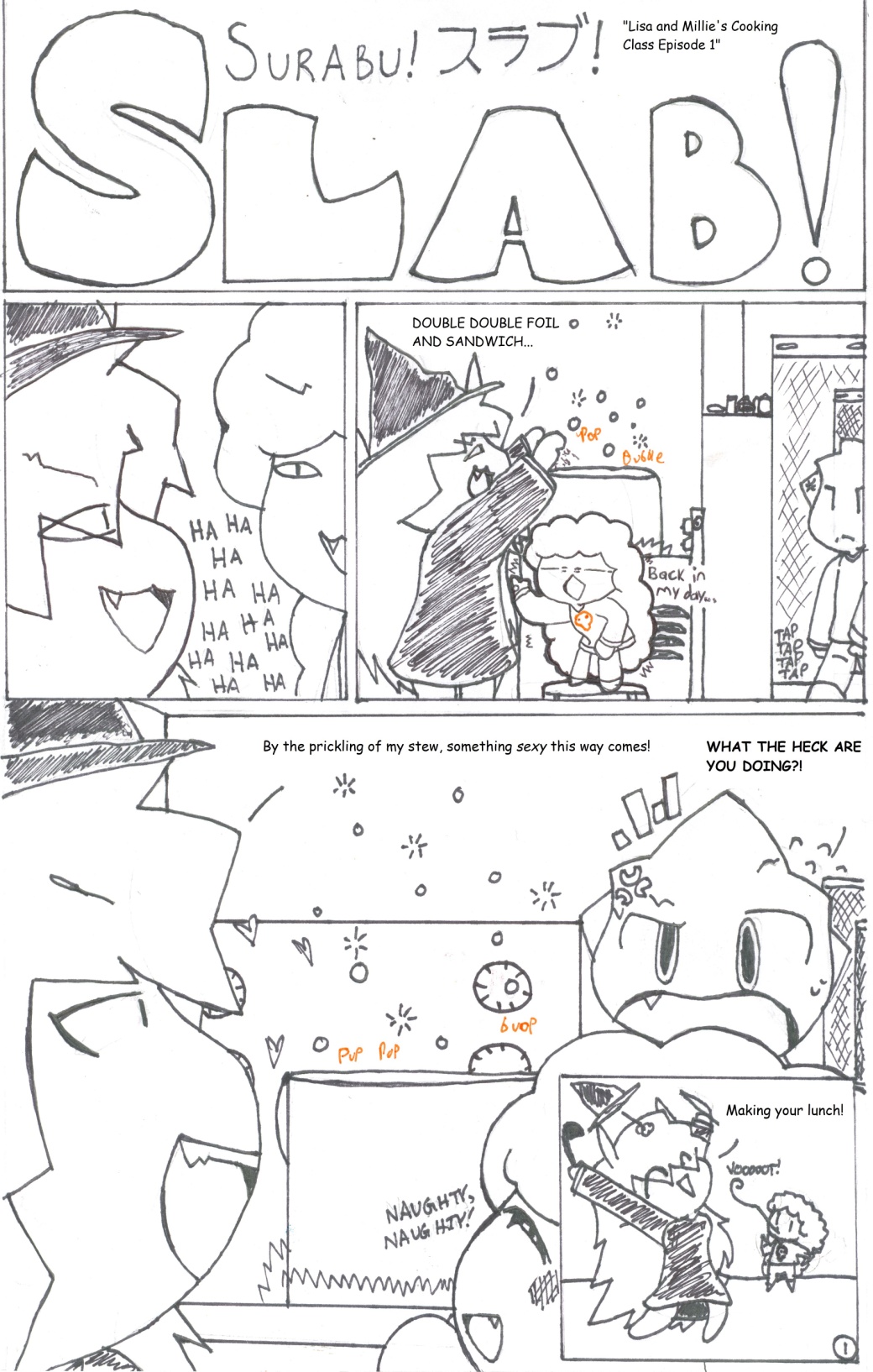 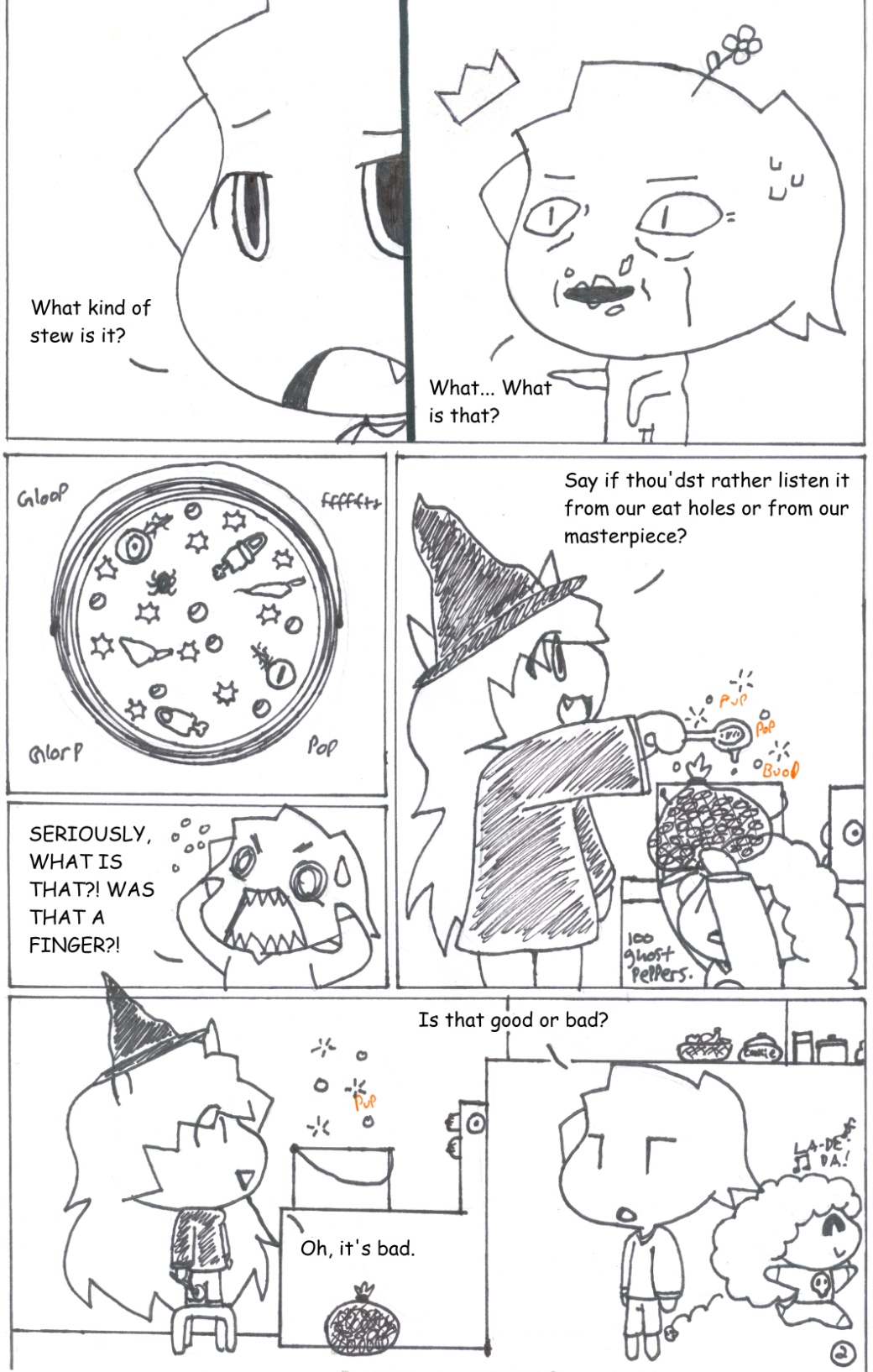 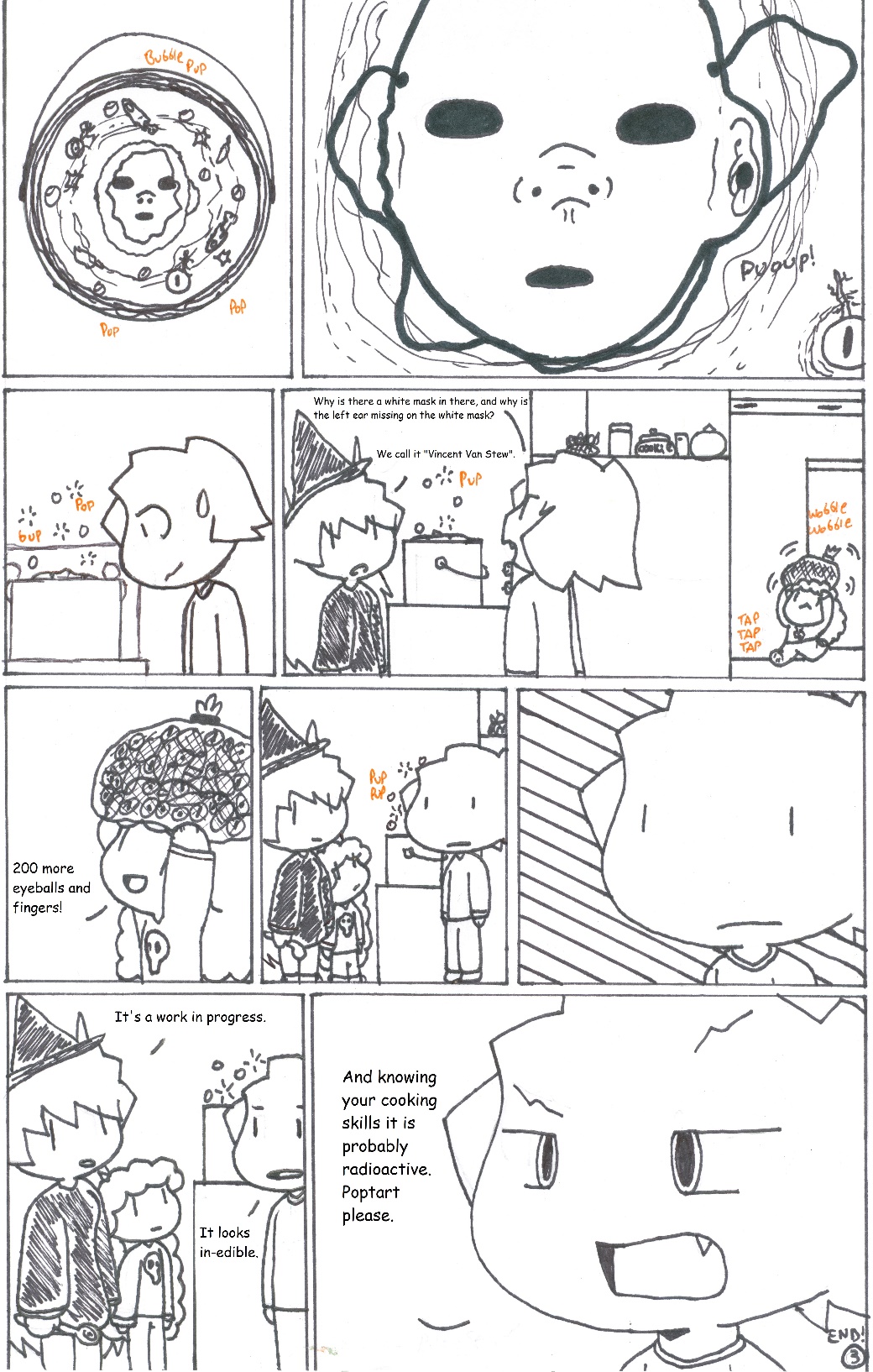 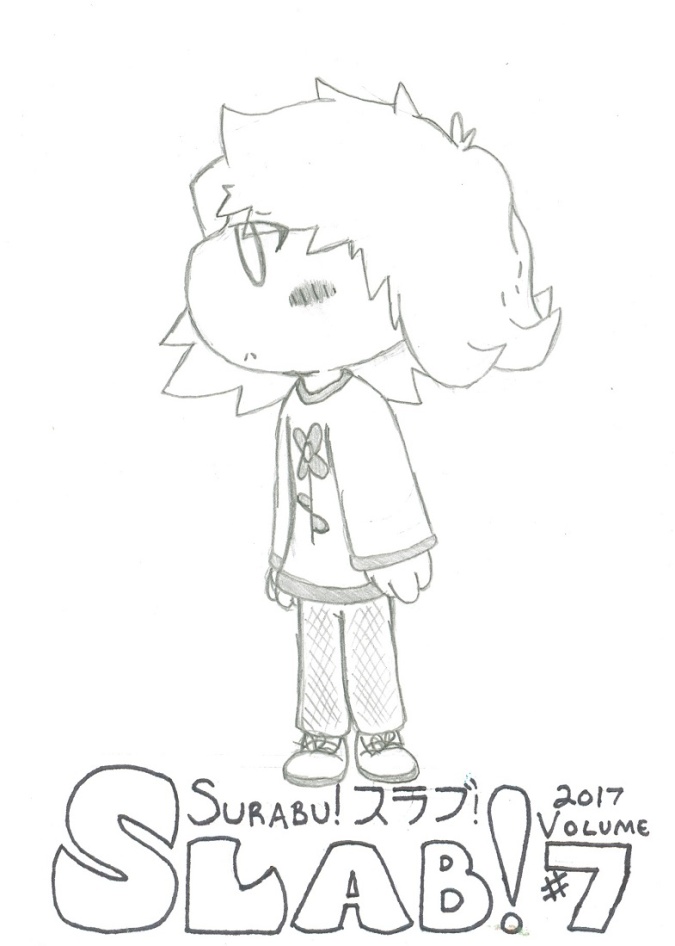 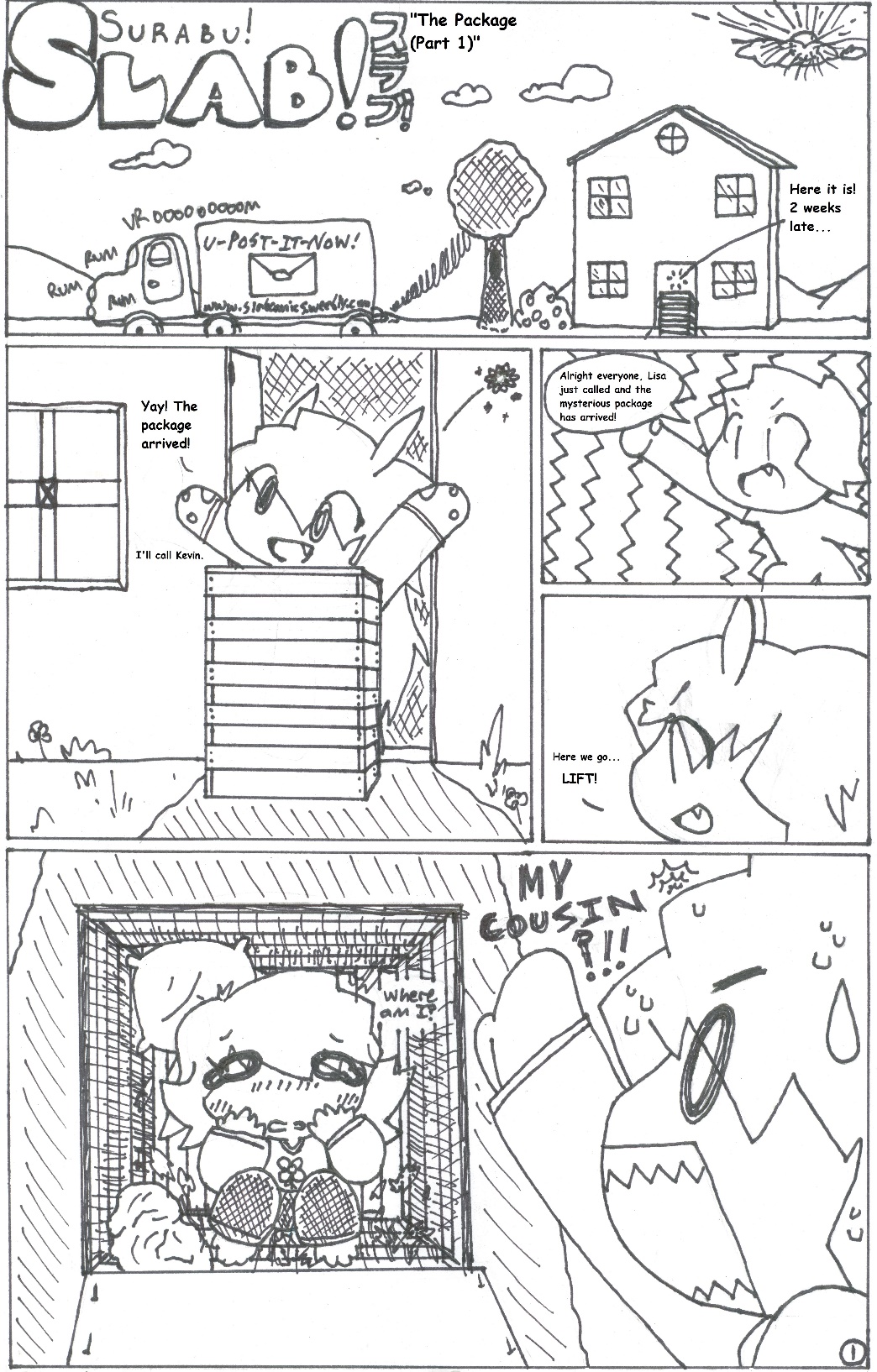 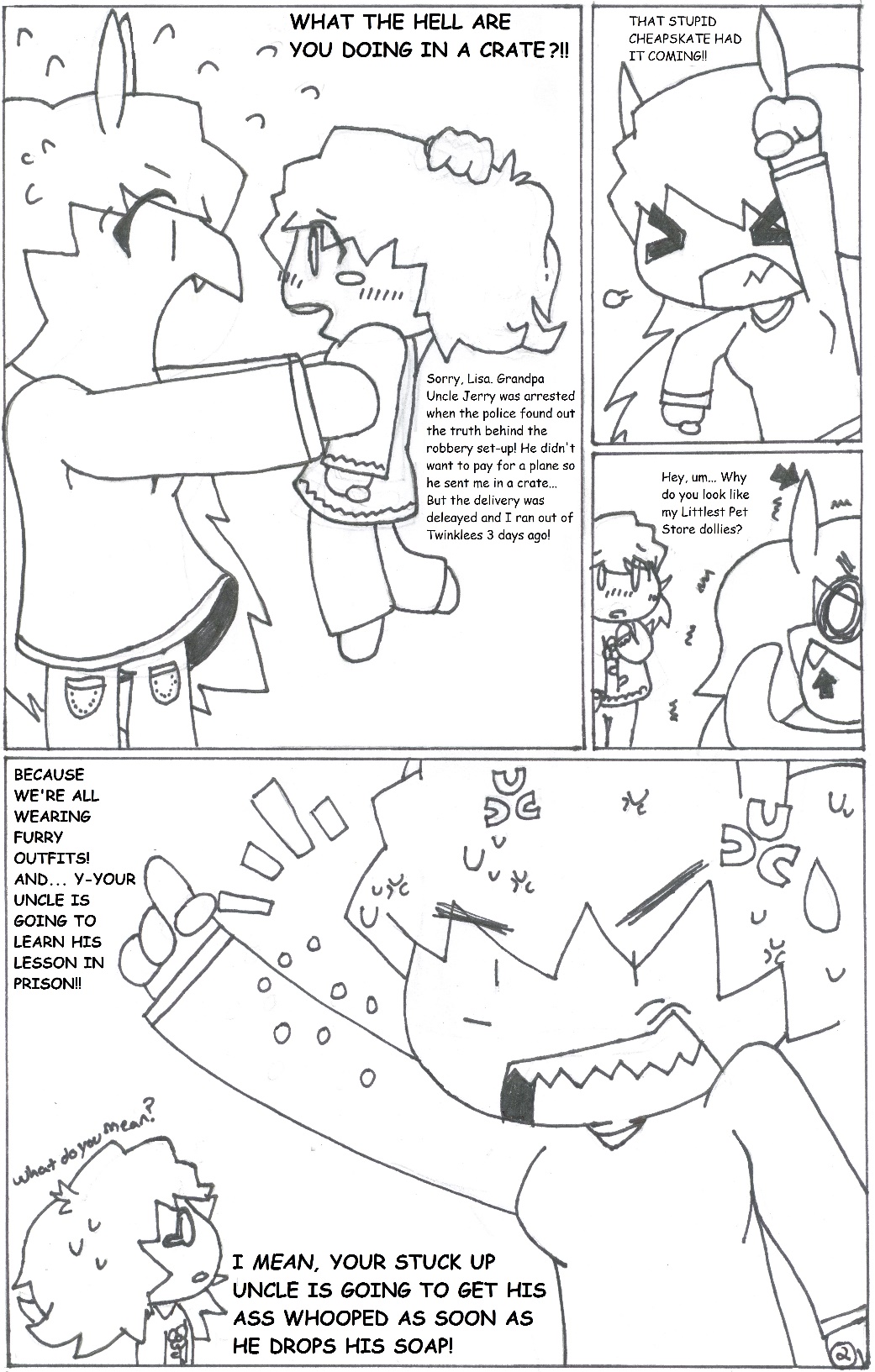 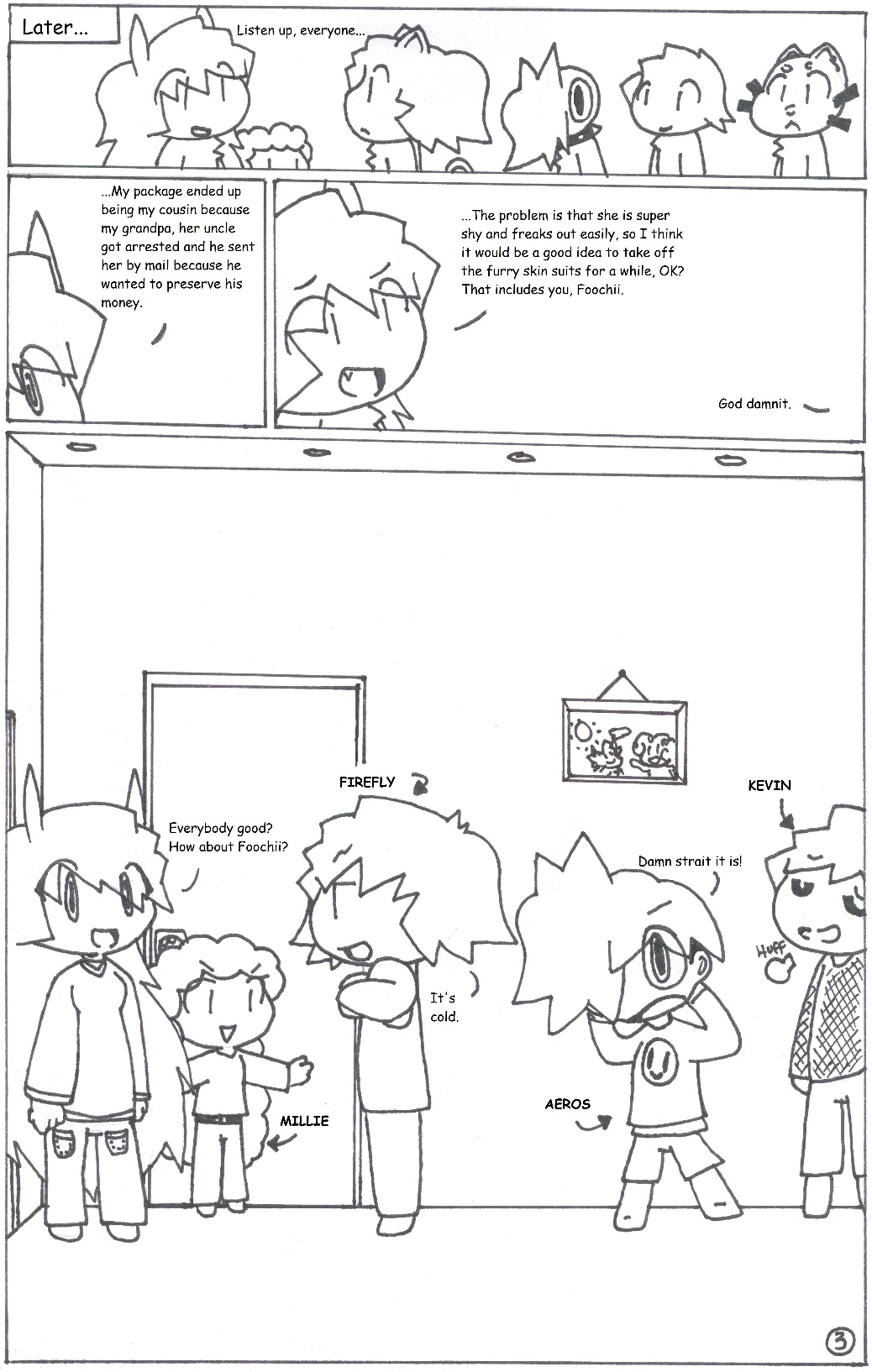 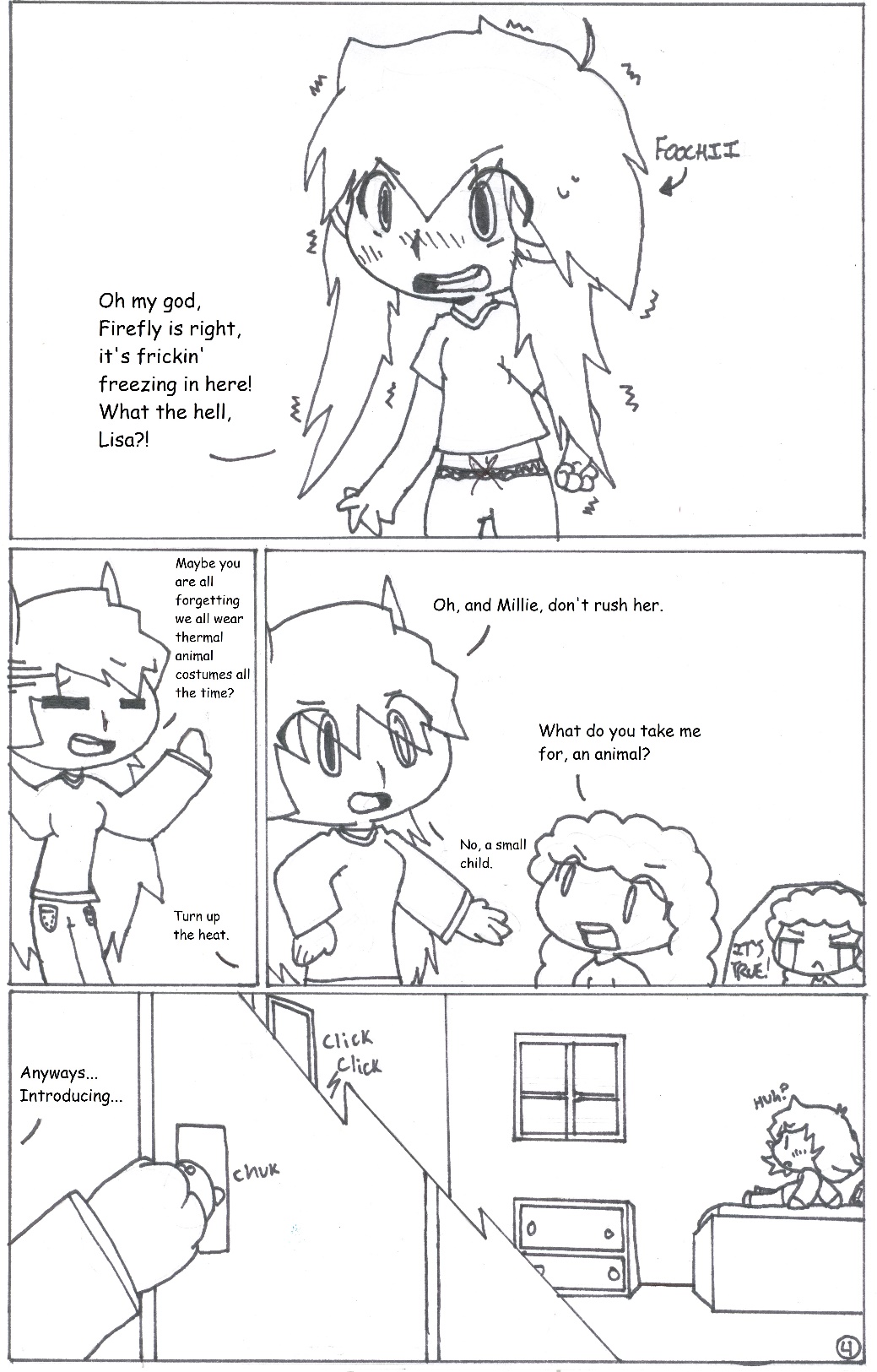 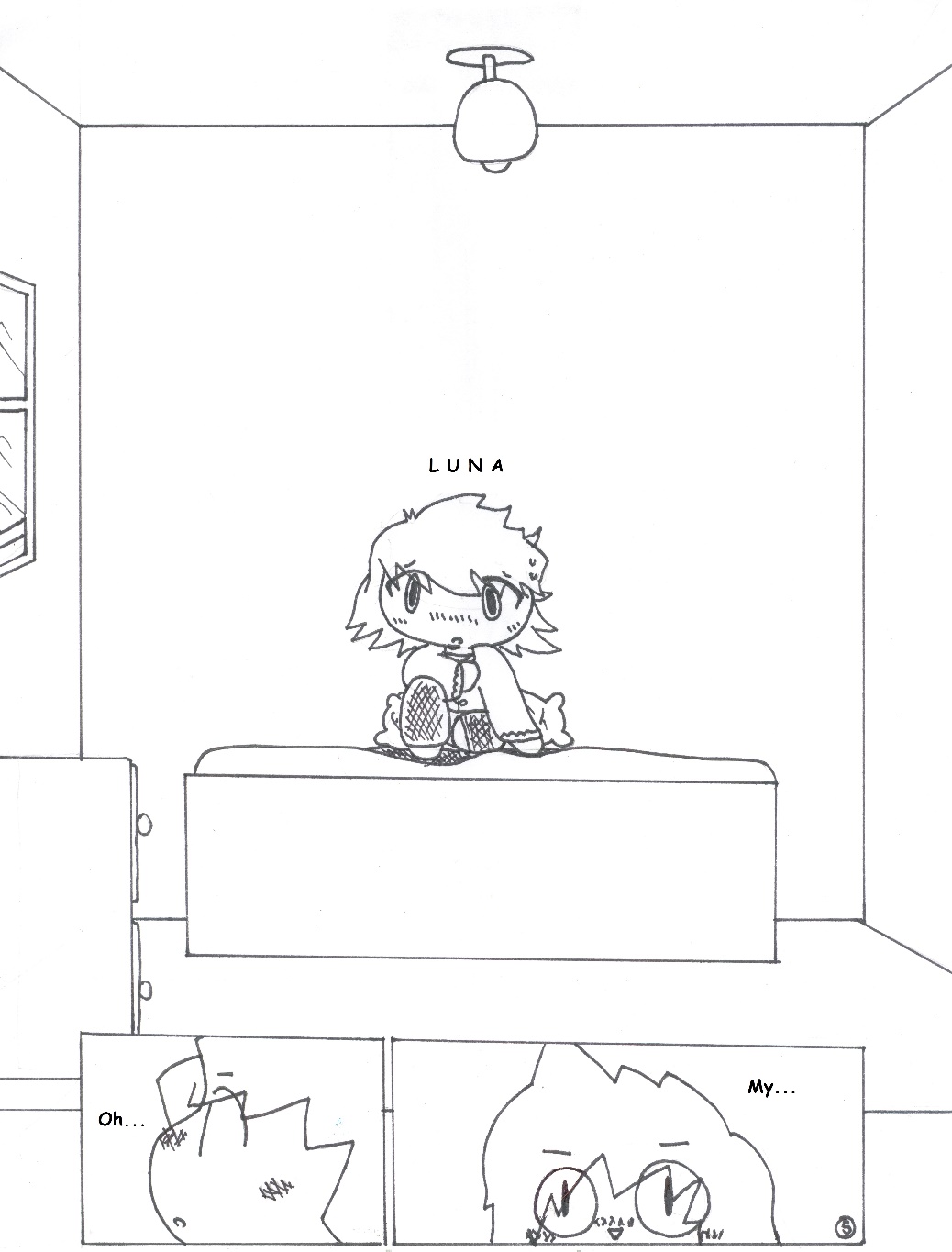 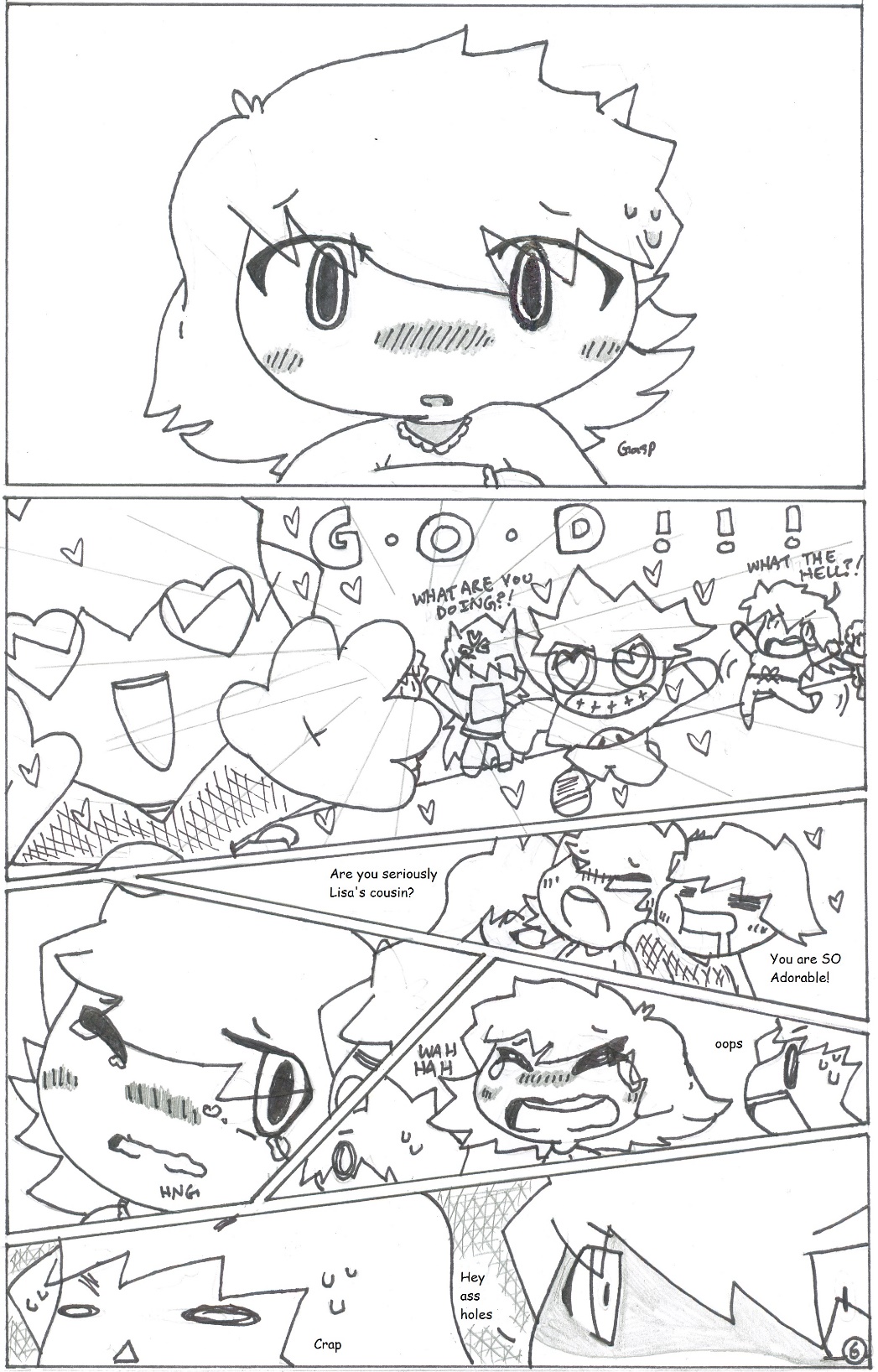 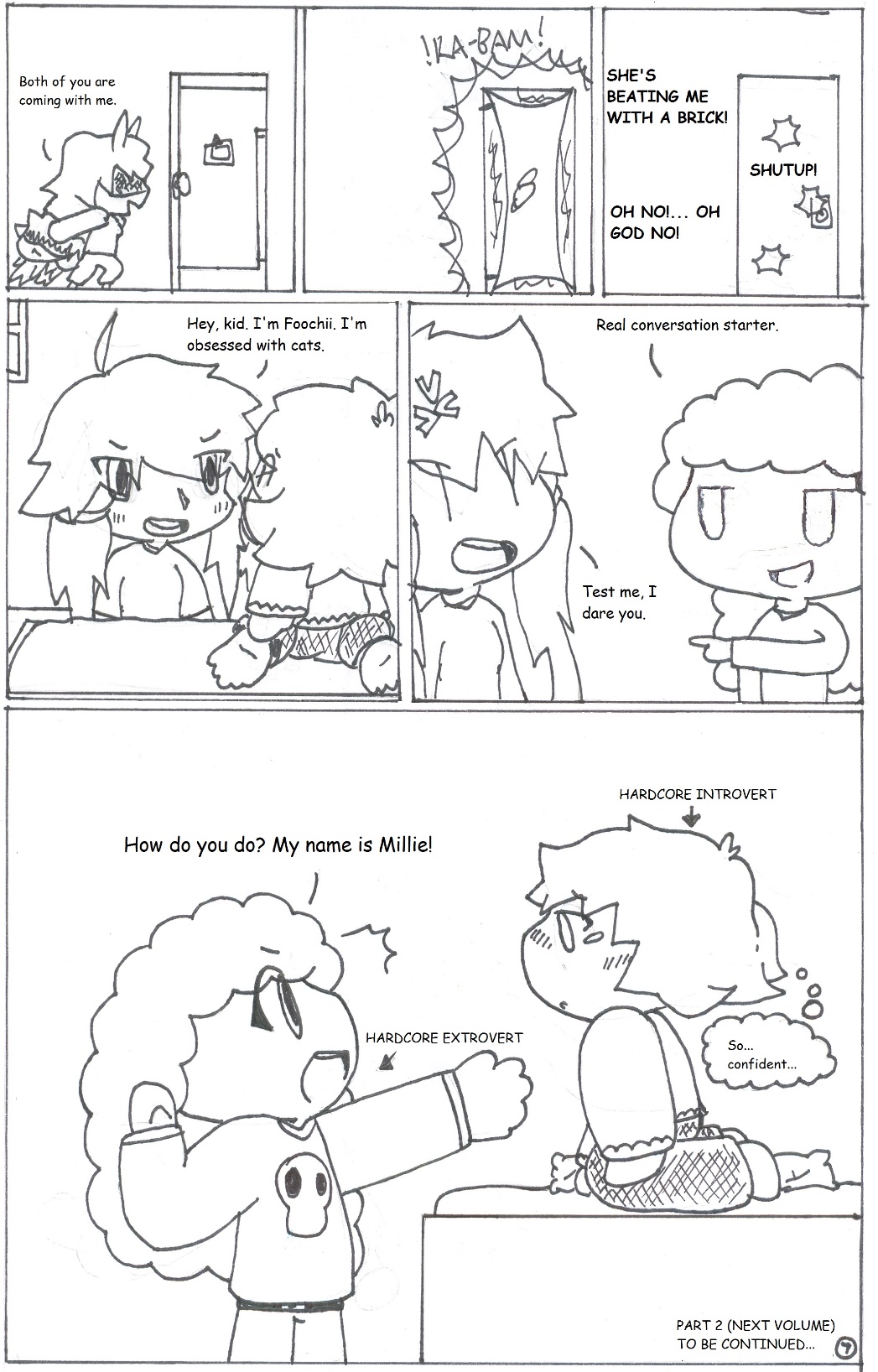 EXTRA: LUNA CONCEPT DESIGN AND ORIGINAL COVER ART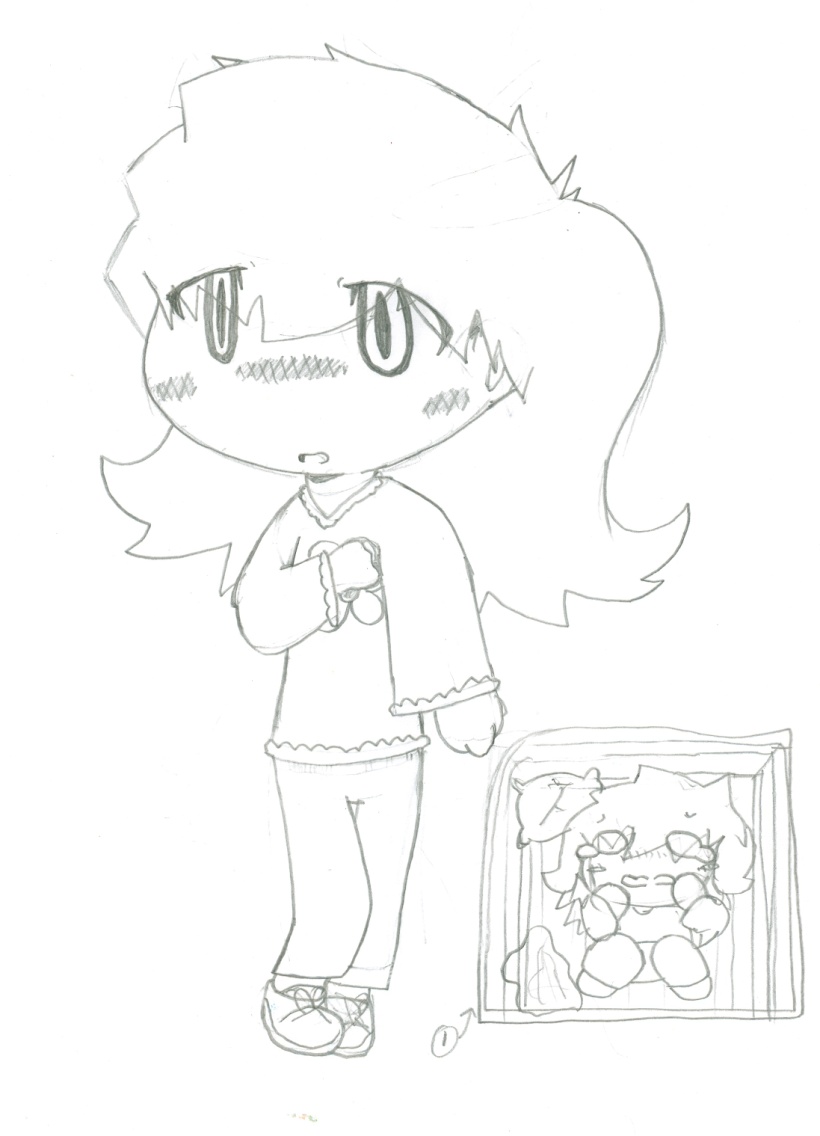 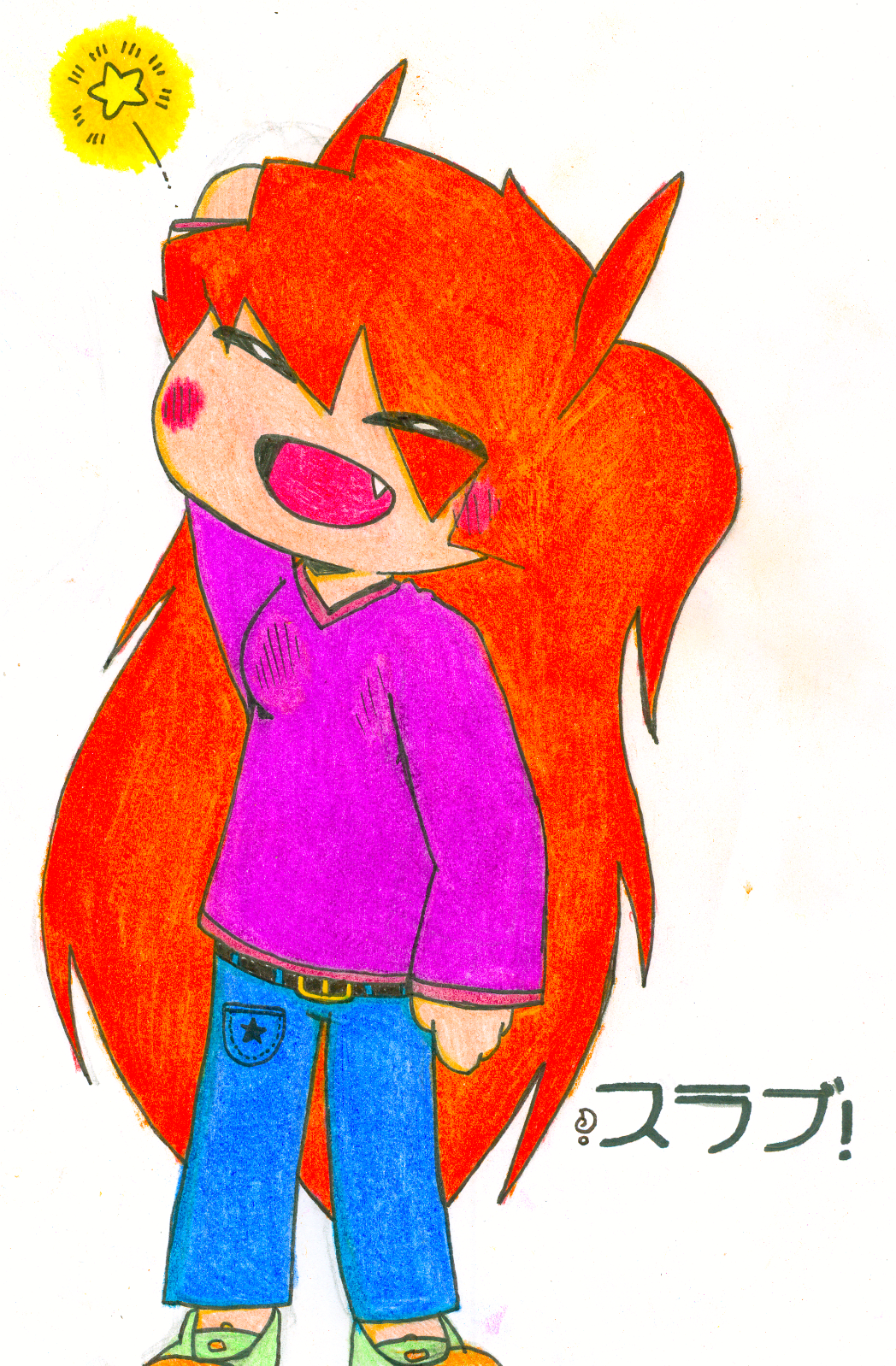 NEXT VOLUME:SLAB! 2017 VOLUME 8 (THE MAIN STORY) PART 3:“THE PACKAGE PART 2"